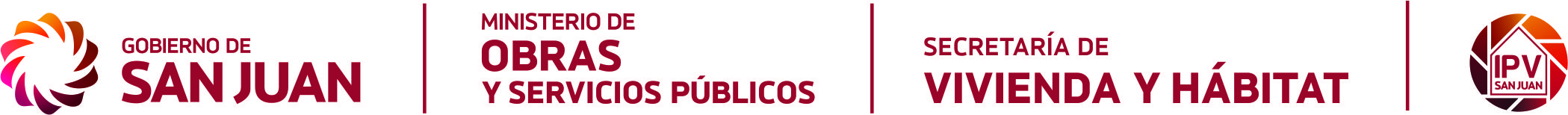 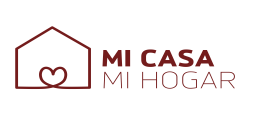 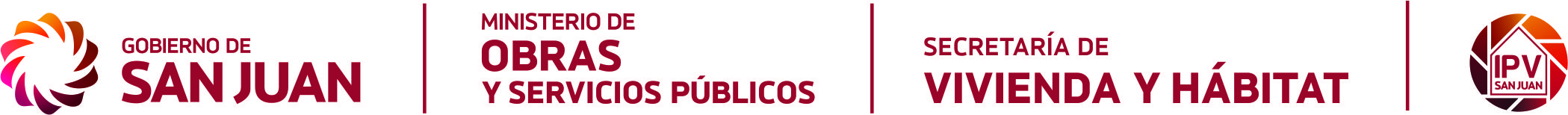 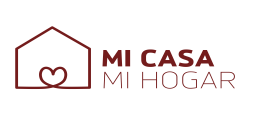 DECLARACIÓN JURADA     Yo, (Nombre y Apellido)………………………………………..…….., DNI:……………, con domicilio en calle………, Departamento:……, Provincia de San Juan, presento ante el Instituto Provincial de la Vivienda (I.P.V.) un terreno de mi propiedad (Nomenclatura Catastral N°……………..) para la construcción de una vivienda unifamiliar representada en los planos técnicos correspondientes, adjuntados al Expediente. DECLARO BAJO JURAMENTO que el terreno propuesto para la construcción:Cuenta con la posibilidad de dotación de servicios básicos:ElectricidadAgua potableGas naturalSe encuentra en área no inundableReúne las condiciones físicas que garantizan un suelo apto para fundar.     La presente, se suscribe en carácter de DECLARACIÓN JURADA, en la Ciudad de San Juan, a los……… días del mes………. del año ………….Firma profesional:…………………….....                     Firma propietario:…………………………..                                                                    Nombre y Apellido:                                                 Nombre y Apellido: 	                                                                                          Matrícula:                                                                 DNI:                                         